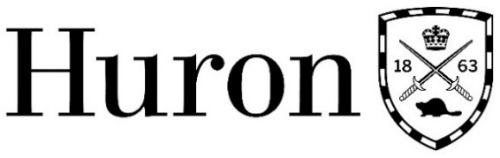 Huron University College Research Ethics Board Annual Project Review or Termination Report (Revised May 2018; January 2019)REB #REB Approval DateREB Expiry DateProject Title Principal Investigator(s)DepartmentEmail AddressSECTION 2: ParticipantsSECTION 2: ParticipantsFor this project to date, how many participants:For this project to date, how many participants:Were contacted?Agreed to participate?Participated, but did not complete the study?Have there been any adverse incidents that have not already been reported to the REB?Have there been any adverse incidents that have not already been reported to the REB?SECTION 3: Status of ResearchSECTION 3: Status of ResearchPlease indicate the current status of the project as either IN PROGRESS or COMPLETE.If in progress, answer questions 1-3. If complete, answer 4-6. Please indicate the current status of the project as either IN PROGRESS or COMPLETE.If in progress, answer questions 1-3. If complete, answer 4-6. In ProgressI confirm that there is no new information that may affect the HUC REB’s continuing approval of the project. Any future revisions will be reported to the HUC REB for re-approval.How many more participants will be contacted before completion of the study?How many more participants will be contacted before completion of the study?Has the study been extended? If so, please provide details.Has the study been extended? If so, please provide details.Research CompleteI confirm that all contact with participants is complete and so this project will not require any further HUC REB guidance or approval.Indicate total number of participants involved in study. Indicate total number of participants involved in study. Please outline briefly plans for publication or dissemination of data. Please outline briefly plans for publication or dissemination of data. SECTION 4: SignatureSECTION 4: SignatureBy typing your name you agree that the information in this form is accurate:By typing your name you agree that the information in this form is accurate:Name of Principal InvestigatorDate